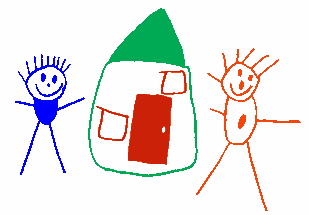 Muswellbrook Pre School Kindergarten will implement the following:ProcedureAt the Annual General Meeting each year nominations are called for seven board members who make up the Pre School committee.From these seven members, one is elected to be the fundraising co coordinatorThe coordinator will be responsible for the “Fundraising Coordinator” duties listed belowThe fundraising group will be made up of interested people separate to the committeeAny fundraising promotions sent to the Preschool will be forwarded to the fundraising coordinator for their considerationFundraising meetings will take place at a time and location convenient to those involvedConsideration must be given to the timing and number of fundraising events so as not to cause financial disadvantage to familiesFundraising activities must not be undertaken if they are detrimental to the good name or community standing of Muswellbrook Preschool KindergartenNotes and advertisements for fundraising events will be created by the fundraising group with the assistance of administration staff. Photocopies and prints can be done at the Pre SchoolAll advertising and communications regarding any fundraising activities must be discussed with the Director prior to its commencement and be approved by the Management CommitteeAny out of pocket expenses incurred by the coordinator or fundraising group must be presented to the office for reimbursement with receiptsAll events organised must be supervised/managed by a minimum of 2 representatives from the management/fundraising committeeAny deliveries to Pre School must be received and sorted by the fundraising groupFundraising Coordinator DutiesTo sit on the Management Committee and be part of the decision making for all fundraising eventsTo coordinate the fundraising activities with other members of the management committeeWill ensure all monies raised at each event are counted and receipted in the presence of at least one other management/fundraising committee member and handed to the Pre School office as soon as practical. (see “financial organisation” below).Will keep the fundraising folder in their care for the period of time as coordinatorWill take a fundraising proposal to a committee meeting for prior approval of the event. The proposal must have considered all relevant information and have Directors approval prior to the committee meeting Will ensure Pre School staff are informed of upcoming events if they are required to attend to help/support at the eventWill liaise with the Pre School committee and present a fundraising report at each meetingWill organise fundraising meetings at a location and time suitable to those interested in helpingWill maintain a list of all names and contact details of the Fundraising group and all other volunteersFinancial organisationAny expenses relating to fundraising should be disclosed to the Director and the event approved before any purchases are madeAll fundraising events will be advertised with a “we are fundraising for... ... ...” stated. All monies raised via fundraising activities will be used for the stated purpose of the appeal and will comply with the preschool’s philosophy and purposeCheques will be written by administration staff and signed by the appropriate signatoriesCash will be collected by Administration staff and kept safely for the fundraising committeeTwo committee/fundraising members must call into the Preschool to count all monies and record in the deposit bookBanking will be done by administration staff on the next trip to the bank, however, on occasions the fundraising/management committee may be asked to bank.At the end of each event a review of the entire organisation and running of the event is done for reflection and future event planning.At the end of the year all fundraising documentation must be returned to Administration staff for inclusion in the annual auditReviewed August 2017Due for review August 2019Signed ByNameSignatureDateCommitteeNominated Supervisor